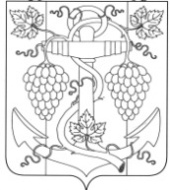 АДМИНИСТРАЦИЯ  ЗАПОРОЖСКОГО СЕЛЬСКОГО ПОСЕЛЕНИЯТЕМРЮКСКОГО РАЙОНА                                                               ПОСТАНОВЛЕНИЕ	от           31.08.2017                                                                           №        112                                                          ст-ца Запорожская       Об утверждении «Программы комплексного развития транспортной инфраструктуры Запорожского сельского поселения Темрюкского района Краснодарского края на период с 2017 по 2029 годы»В соответствии с Федеральным законом от 6 октября 2003 года               № 131-ФЗ «Об общих принципах организации местного самоуправления в Российской Федерации», Уставом Запорожского сельского поселения Темрюкского района, в целях комплексного развития транспортной инфраструктуры на территории Запорожского сельского поселения Темрюкского района п о с т а н о в л я ю:             1. Утвердить «Программу комплексного развития транспортной инфраструктуры Запорожского сельского поселения Темрюкского района Краснодарского края на период с 2017 по 2029 годы»,  (приложение).2. Разместить настоящее постановление в сети Интернет  на официальном сайте администрации Запорожского сельского поселения Темрюкского района. 3. Контроль за выполнением настоящего постановления возложить на заместителя главы Запорожского сельского поселения Темрюкского района Н.А. Семенова4. Постановление администрации Запорожского сельского поселения Темрюкского района вступает в силу со дня подписанияГлава Запорожского поселения Темрюкского района                                                                        Н.Г. КолодинаОбщество с ограниченной ответственностью«Фортуна Проект»УТВЕРЖДЕНА: Постановлением администрации Запорожского сельского поселенияТемрюкского районаКраснодарского края от 31.08.2017 г.     № 112м.п.программа комплексного развитиятранспортной инфраструктурыЗАПОРОЖСКОГО СЕЛЬСКОГО ПОСЕЛЕНИЯТемрюкского   района Краснодарского края НА ПЕРИОД С 2017 ПО 2029 годыСтаврополь2017 г.СОДЕРЖАНИЕПАСПОРТПРОГРАММЫ КОМПЛЕКСНОГО РАЗВИТИЯ ТРАНСПОРТНОЙ ИНФРАСТРУКТУРЫ НА ТЕРРИТОРИИ ЗАПОРОЖСКОГО СЕЛЬСКОГО ПОСЕЛЕНИЯТЕМРЮКСКОГО РАЙОНА КРАСНОДАРСКОГО КРАЯ НА ПЕРИОД с 2017  ДО 2029 ГОДАРАЗДЕЛ 1. ХАРАКТЕРИСТИКА СУЩЕСТВУЮЩЕГО СОСТОЯНИЯ ТРАНСПОРТНОЙ ИНФРАСТРУКТУРЫАнализ положения Запорожского сельского поселения в структуре пространственной организации субъекта  Российской ФедерацииЗапорожское сельское поселение расположено в северо-западной части  Темрюкского района. Территория поселения с южной стороны омывается водами Таманского залива и Керченского пролива, с северной стороны – водами Азовского моря. На востоке Запорожское сельское поселение граничит с Фонталовским сельским поселением Темрюкского района.В состав Запорожского сельского поселения входят 8 населенных пунктов: ст. Запорожская (административный центр), п. Батарейка, п. Береговой, п. Гаркуша, п. Ильич, п. Красноармейский, п. Приазовский и п. Чушка.Запорожское сельское поселение расположено на стыке двух морей – Черного и Азовского. Благоприятный климат, богатая почва издревле привлекали многие племена и народы. На территории Динского и Таманского заливов, омывающих южную часть Запорожского сельского поселения, размещается Тамано – Запорожский природный заказник федерального значения.В районе п. Приазовский расположено месторождение лечебных грязей «Приазовская» и эксплуатируемая скважина минеральных вод.Социально-экономическая характеристика поселения, характеристика градостроительной деятельности на территории поселения, включая деятельность в сфере транспорта, оценка транспортного спросаНаселениеЧисленность населения Запорожского  сельского  поселения по состоянию на 01.01.2017 г. составляет 7 007 человек. Здесь проживает 5,6 % населения Темрюкского района. Таблица 1 – Оценка численности постоянного населенияДемографическая обстановка последних лет характеризуется проявлением кризисных явлений в процессах естественного воспроизводства населения – число умерших из года в год превышает количество рождений. Соотношение современных параметров рождаемости и смертности характеризуется превышением последнего на 40 %.В условиях негативного развития процессов естественного воспроизводства важную роль в формировании численности населения играет миграционный фактор. Положительный миграционный прирост характерен практически для всех населённых пунктов поселения, является фактором, замедляющим процесс депопуляции территории планирования.  Исключением является п. Чушка, расположенный на территории санитарно-защитной зоны промпредприятий порта «Кавказ», крайне неблагоприятной для проживания, подверженной постоянным затоплениям из-за близко расположенных к поверхности грунтовых вод. Население поселка неуклонно сокращается, как вследствие естественной убыли, так и посредством миграционного оттока жителей.Жилой фондПо данным администрации жилищный фонд Запорожского сельского поселения на 01.01.2017 года составил 135,1 тыс. м2общей площади.Показатель жилищной обеспеченности в расчете на 1 жителя равен 19,3 м2. В границах сельского поселения расположено 1534 жилых строений.Жилая застройка представлена в основном жилыми домами с приусадебными участками индивидуальными и 2-4 квартирными (94,1 % общей площади жилищного фонда). В структуре жилищного фонда выделяются также дома секционного типа, 2-3-этажные, общим количеством 13 строений (187 квартир). Расположены на территории наиболее крупных населенных пунктов: ст. Запорожская, п. Гаркуша, п. Ильич.В 2016 году было изготовлено 2 проекта планировки территории для дальнейшего строительства жилых и гостевых домов в поселке Гаркуша и поселке Приазовский.Кроме этого подготовлено и утверждено 60 градостроительных планов земельных участков, выдано 70 разрешений на строительство, 17 разрешений на ввод в эксплуатацию объектов капитального строительства, 99 постановлений о присвоении адресов.Для поддержки многодетных семей выделен земельный участок, площадью 5 га, (31 зем. уч.), из которых уже с 19 семьями заключен договор аренды. Кроме этого разработаны проекты для строительства коммуникаций, которые прошли государственную экспертизу и получили положительное заключение.Градостроительная деятельностьВ Запорожском сельском поселении реализована Правительственная программа по обеспечению электроэнергией Крымского полуострова - строительство переходного пункта «Кубань» и упорядочивания использования земель под перехватывающей парковкой в районе п. Ильич. На момент разработки программы реализуется инвестиционный проект - строительства коттеджной застройки с элементами курортной инфраструктуры в 3,4 км западнее п. Гаркуша (инвестор Климов Константин). Начато освоение земельного участка площадью 11 га, в юго-западной части ст. Запорожской, здесь планируется размещение 8-ми мини-гостиниц и строительство 92-х жилых домов. Выдано 10 разрешений (инвестор Дудкин Юрий).Станица ЗапорожскаяСтаница Запорожская – административный центр муниципального образования Запорожское сельское поселение, расположена в северо-западной части муниципального образования Темрюкский район и в центральной части Запорожского сельского поселения. Расстояние до краевого центра города Краснодара составляет 192 км, и 42 км до административного центра муниципального образования Темрюкский район – г. Темрюка.Ст. Запорожская располагается на берегу Динского залива. С северной стороны территорию населенного пункта ограничивает федеральная автомобильная дорога Новороссийск - Керченский Пролив. Въезд осуществляется с автомобильной дороги по улице Ленина, которая является главной улицей станицы Запорожской. С юга и востока территория населенного пункта граничит с землями сельскохозяйственного назначения.В планировочном отношении станица представляет собой единый планировочный район, состоящий в основном из жилой и производственной зоны, примыкающей с юго-западной стороны к населенному пункту. Общественный центр станицы довольно развит и находится в геометрическом центре населенного пункта.Жилая территория имеет густую сетку улиц, кварталы прямоугольной формы площадью от 1 до 4,3 га. Жилые дома размещаются по периметру кварталов, а внутриквартальные территории заняты индивидуальными огородами. Жилой фонд представлен 1 – 2 этажной застройкой различных типов. Преобладает 1 – 3-х этажная индивидуальная застройка с приусадебными участками. Общественный центр станицы располагается на ул. Ленина между пер. Партизанским и пер. Школьным. Благодаря своему центральному положению, общественный центр обеспечен удобными кратчайшими связями со всеми жилыми районами и промышленными узлами станицы основными дорогами.В центральной части станицы у дома культуры находится сквер площадью 1,0 га.Существующая производственная зона, расположенная в юго-западной части станицы, представлена строительным цехом, гаражом и складскими помещениями. В пер. Охотничий находится хозяйственный двор бригады №1 и склад горючесмазочных материалов.В северо-восточной части станицы, между улицей Мира и пер. Комсомольский, находится действующее кладбище традиционного захоронения, в санитарно-защитную зону которого попадает прилегающая жилая застройка.п. Батарейка Поселок Батарейка находится в административном подчинении Запорожского сельского поселения и расположен в 3,5 км к западу от                       ст. Запорожской – центра поселения.Въезд в поселок осуществляется по ул. Ленина с автомобильной дороги федерального значения Новороссийск – Керченский Пролив. Рельеф поселка спокойный с небольшим уклоном в сторону Динского залива.В планировочном отношении поселок представляет собой единый, компактный населенный пункт, включающий в себя жилую застройку, промышленную зону, общепоселковый центр.Жилая зона сформирована преимущественно кварталами прямоугольной формы. Застройка представлена 1-2 этажными индивидуальными домами усадебного типа. Жилые дома размещаются по периметру кварталов, а внутриквартальные территории заняты индивидуальными огородами. Жилой фонд населенного пункта представляет собой, в основном, одно- двух- этажными индивидуальными жилыми домами.Общественный центр сформировался на пересечении ул. Степной и ул. Набережной.  Производственная зона размещается в юго-восточной части поселка. Захоронения производятся на кладбище, находящимся в центре населенного пункта по ул. Октябрьской, в санитарно-защитную зону от которого попадает прилегающая жилая территория поселка.п. БереговойПоселок Береговой находится в юго-западной части земель поселения в 3км к юго-западу от ст. Запорожской – центра поселения. Поселок расположен на берегу Динского залива Черного моря. Протяженность жилой территории поселка вдоль залива составляет 1,7 км. Въезд в поселок Береговой осуществляется по автомобильной дороге регионального значения Запорожская - Береговой со стороны ст. Запорожской. Ул. Центральная является главной улицей поселка. Рельеф поселка спокойный с небольшим уклоном в сторону Динского залива.В планировочном отношении поселок представляет собой две жилые улицы, вытянутых вдоль берега залива, промышленную зону, общепоселковый центр.Жилая зона сформирована кварталами прямоугольной формы. Кварталы вытянуты вдоль берега Динского залива. Площадь кварталов от 1 га до 10 га. Жилые дома размещаются по периметру кварталов, а внутриквартальные территории заняты индивидуальными огородами. Жилой фонд населенного пункта представлен одно- двух этажными индивидуальными жилыми домами.Производственная зона представлена территориями молочно-товарной фермы и полевым станом. Полевой стан расположен в жилой зоне поселка по ул. Центральной. Молочно-товарная ферма – на западной окраине населенного пункта на берегу залива без соблюдения нормативного расстояния до жилой зоны и водоохраной зоны. Захоронения производятся на кладбище, находящимся в жилой зоне поселка. п. ГаркушаПоселок Гаркуша расположен в южной части земель поселения, в 6 км к югу от ст. Запорожской – центра поселения. Поселок расположен на берегу Таманского залива Черного моря. Протяженность поселка Гаркуша вдоль моря составляет 2,4 км. Въезд в поселок осуществляется со стороны ст. Запорожской по ул. Гагарина. Рельеф поселка спокойный с небольшим уклоном в сторону Таманского залива Черного моря.В планировочном отношении поселок представляет собой единый, компактный массив включающий в себя жилую застройку, промышленную зону, общепоселковый центр.Жилая зона сформирована преимущественно кварталами прямоугольной формы. Кварталы вытянуты вдоль берега Таманского залива. Площадь кварталов от 1 га до 7 га. Жилые дома размещаются по периметру кварталов, а внутриквартальные территории заняты индивидуальными огородами. Жилой фонд населенного пункта представлен одно - двух этажными индивидуальными жилыми домами и двух и трех и четырех квартирными жилыми домами.Основной общественный центр находится на ул. Ленина – центральной улице поселка. Производственная зона поселка располагается в основном в западной его части.Захоронения производятся на кладбище, находящимся восточнее поселка на расстоянии 400 м от жилой застройки.п. Ильич Поселок Ильич находится в западной части Запорожского сельского поселения в 10 км к западу от ст. Запорожской – центра поселения. Поселок расположен на берегу Керченского пролива Азовского моря. Протяженность поселка Ильич вдоль моря составляет 1,9 км. Въезд в поселок Ильич осуществляется с автомобильной дороги федерального значения Новороссийск – Керченский Пролив через охраняемый переезд железной дороги, затем по пер. Дорожному и ул. Ленина. Рельеф поселка спокойный с небольшим уклоном в сторону Керченского пролива Азовского моря.Функциональное зонирование поселка четко не определено. Территория состоит в основном из жилой и производственной зоны, примыкающей к территории населенного пункта с юго-восточной и северо-восточной стороны. В планировочном отношении поселок представляет собой единый, компактный массив, включающий в себя жилую застройку, промышленную зону, общепоселковый центр.Жилая зона сформирована преимущественно кварталами прямоугольной формы. Кварталы вытянуты вдоль берега Керченского пролива. Площадь кварталов от 1 га до 7 га. Жилые дома размещаются по периметру кварталов, а внутриквартальные территории заняты индивидуальными огородами. Жилой фонд населенного пункта представлен одно- двух этажными индивидуальными жилыми домами.Общественный центр расположился на пересечении ул. Ленина и пер. Центральный. Юго-восточная производственная зона представлена следующими территориями: территория газового хозяйства, ремонтный участок водовода, склад, гараж с ремонтными мастерскими, строительный цех, автозаправочная станция для производственных целей, очистные сооружения, производственная территория фермерского хозяйства.В северо-восточной части населенного пункта расположены следующие предприятия: полевой стан, зерноток.Захоронения производятся на кладбище, находящимся восточнее поселка на расстоянии 500 м от жилой застройки.п. Красноармейский Поселок Красноармейский находится в административном подчинении Запорожского сельского поселения и расположен в 0,7 км к северу от ст. Запорожской – центра поселения.Въезд в поселок осуществляется по ул. Кирова с автомобильной дороги федерального значения Новороссийск – Керченский Пролив. Рельеф поселка спокойный с небольшим уклоном в сторону Динского залива.Функциональное зонирование поселка четко не определено. Территория состоит в основном из жилой и производственной зоны, примыкающей к поселку с западной стороны населенного пункта и представленной территорией винзавода по ул. Заводская , 19. В планировочном отношении поселок представляет собой единый, компактный массив, включающий в себя жилую застройку, промышленную зону, общепоселковый центр.Жилая зона сформирована преимущественно кварталами прямоугольной формы. Застройка представлена 1-2 этажными индивидуальными домами усадебного типа. Жилые дома размещаются по периметру кварталов, а внутриквартальные территории заняты индивидуальными огородами. Жилой фонд населенного пункта, в основном, представлен блокированными двух- трехквартирными жилыми домами.Общественный центр практически не сформирован. Объекты социально- и культурно-бытового обслуживания рассредоточены по территории поселка. Существующая планировочная структура территории поселка представлена прямоугольной сеткой улиц, которая образует кварталы различной площади. Производственная зона размещается в северо-западной части поселка. Она представлена винзаводом ОАО «Запорожское». На пересечении ул. Калинина и ул. Свердлова располагается ремонтно-эксплуатационный участок №5 Таманского группового водовода.Захоронения производятся на кладбище, находящимся в ст. Запорожской.п. ПриазовскийПоселок Приазовский расположен в 7 км к северо-западу от ст. Запорожской – центра поселения.Подъезд к поселку осуществляется по автомобильной дороге регионального значения Ильич - Приазовский со стороны п. Ильич. Улица Комарова является главной улицей поселка. Территория поселка представляет собой прямоугольные кварталы, вытянутые с запада на восток, расположенные у южного основания холмов, отделяющих равнинную территорию поселения от берега Темрюкского залива Азовского моря.Функциональное зонирование поселка четко не определено. Территория состоит в основном из жилой зоны. В планировочном отношении поселок представляет собой единый массив, включающий в себя в основном жилую застройку. Общепоселковый центр не развит и представлен магазином и фельдшерско-акушерским пунктом. Спортивные сооружения отсутствуют. Ближайшая средняя школа находится в п. Ильич. В настоящий момент в поселке развивается религиозный православный духовный центр. В центре поселка построен храм, церковно приходская школа, трапезная. Выделен участок земли под строительство православного монастыря и гостиничного комплекса для паломников. В будущем в п. Приазовский планируется создать один из центров духовности православной церкви на Кубани.Жилая зона поселка представлена жилой улицей с индивидуальной жилой застройкой приусадебными домами. Благоустройство улиц неудовлетворительное.п. ЧушкаПоселок Чушка расположен в юго-западной части поселения на песчаной косе. С одной стороны поселок омывается водами Керченского пролива, с другой - Динского залива Черного моря.Территория поселка полностью находится в санитарно защитной зоне от производственных территорий порта. На момент разработки программы, основная часть жителей поселка переселена в п. Ильич, большая часть домов разрушена.Транспортная инфраструктураС востока на запад поселение пересекает автомагистраль федерального значенияА 290 «Новороссийск  – Керчь», протяженностью 22 км. Так же параллельно автодорогепроходит железнодорожная магистраль.Протяженность внутрипоселковых дорог – 52,238 км.Таблица 2 – Наименование дорогЗапорожского сельского поселенияХарактеристика функционирования и показатели работы транспортной инфраструктуры по видам транспортаУровень развития транспортной сферы в сильной степени определяется общим состоянием экономики отдельных территориальных образований, инвестиционной и социальной политикой государственных структур и другими факторами. В числе последних, важная роль принадлежит особенностям географического положения сельского поселения в непосредственной близи к порту Кавказ. Внешние транспортно-экономические связи Запорожского сельского поселения с другими регионами осуществляются в основном автомобильным видом транспорта, а также железнодорожным и водными  транспортами. Темрюкский район расположен в западной части Краснодарского края и имеет разветвленную сеть автомобильных дорог, состояние которых положительно оценивается в России. Пассажирские и туристические автомобильные маршруты, в том числе и международные, связывают Таманский полуостров с Сочи, Краснодаром, Москвой. Грузовые коммерческие автомобильные перевозки устойчиво обеспечивают доставку грузов между Темрюком, Краснодаром и Москвой, и многими другими городами.Внешние транспортно-экономические связи Запорожского сельского поселения с другими регионами осуществляются двумя  видами транспорта–автомобильным и железнодорожным.Автомобильный транспортВсего на территории Запорожского сельского поселения  зарегистрировано  1383транспортных средств: 1340 ед. легковые и 43 ед. грузовые. Уровень автомобилизации низкий и составляет191 автомобиль на 1000 жителей (средняя обеспеченность автомобилями по России составляет 270 автомобилей на 1000 жителей).Железнодорожный транспортПо территории Запорожского сельского поселения, севернее ст. Запорожская, проходит железная дорога. На данной дороге, в юго-восточной части станицы расположена железнодорожная станция «Кавказ». Протяженность участка железной дороги  в границах поселения  составляет 22 км.Железнодорожные линии района обеспечивают связь с сетью Северокавказской железной дороги. Развитие портов района ведет к необходимости развития железнодорожного транспорта.Водный транспортОсновой транспортной инфраструктуры района остаются морские торговые порты международного класса Темрюк, Кавказ и Тамань. Благоприятный инвестиционный климат для дальнейшего развития портовой деятельности составляют такие показатели: незамерзающие акватории портов, удобная транспортная схема, возможность перевалки любых грузов, неограниченные возможности для создания перегрузочных терминалов.Морской порт Кавказ расположен на Таманском полуострове на косе Чушка в Керченском проливе. Порт «Кавказ» был создан в 1953 году как составная часть Керченского торгового порта для обеспечения паромной переправы через Керченский пролив. В 1992 году после раздела с Украиной порт «Кавказ» отошел России. Но еще раньше, в 1984 году, железнодорожная переправа перестала действовать из-за резкого падения объемов и рентабельности перевозок. В сентябре 2004 года железнодорожное сообщение между двумя берегами Керченского пролива было восстановлено. Железнодорожная паромная переправа, обслуживается ОАО"Анроскрым".В настоящее время на переправе работает паром «Анненков», который способен одновременно перевозить до 20 железнодорожных вагонов. Порт принимает суда длиной до 140 метров и с осадкой до 6 метров.Основная номенклатура перерабатываемых грузов: нефть, нефтепродукты, легковые автомобили, зерновые грузы и минеральные удобрения.Воздушные перевозки в Запорожском сельском поселении не осуществляются.  Для воздушных перелетов население пользуется аэропортами г. Краснодар, расположенном на расстоянии 192 км от сельского поселения и г. Анапы – 50 км.Характеристика сети дорог Запорожского сельского поселения, параметры дорожного движения и оценка качества содержания дорогДорожно – транспортная сеть Запорожского сельского поселения состоит из дорог IV категории (таблица 2), предназначенных для не скоростного движения (IV категория – две полосы движения, ширина полосы 3,0метра, ширина проезжей части 6,0 метров).Таблица 3– Характеристика улично-дорожной сети Запорожского сельского поселенияЭкологическая нагрузка на окружающую среду от автомобильного транспорта и экономические потериАвтомобильный транспорт привлекает к себе все большее внимание как источник антропогенной нагрузки на окружающую среду. Негативные воздействия на окружающую среду при эксплуатации автомобилей:– потребление топлива, выделение вредных выхлопных газов;– продукты истирания шин и тормозов;– шумовое загрязнение окружающей среды;– материальные и человеческие потери в результате транспортных аварий.С точки зрения загрязнения атмосферы автомобильный транспорт является перемещающимся в пространстве источником выбросов продуктов сжигания топлива (отработавших газов).В качестве топлива служат: бензин, сжиженный газ, дизельное топливо.При сжигании указанных видов топлива в атмосферу поступают окислы азота, оксид углерода, сернистый ангидрид, углеводороды, сажа. Оксид азота в соединении с водяными парами образует азотную кислоту, которая раздражает легочную ткань, что приводит к хроническим заболеваниям. Диоксид азота раздражает слизистую оболочку глаз, легких и вызывает необратимые изменения в сердечнососудистой системе.Автотранспорт, как передвижной источник выбросов отличает (помимо возможности перемещаться в пространстве) существенное изменение удельных выбросов во времени. У одной и той же автотранспортной единицы выбросы при различных режимах работы двигателя (прогрев, пробег) будут различны (соотношение составит 1 : 4,4 : 1 соответственно), кроме того выбросы различаются и для периодов года (теплый и  холодный - соотношение составит 1 : 1,1 : 1,3 соответственно).Загрязнение окружающей среды токсичными компонентами отработавших газов приводит к нарушениям в росте растений. Непосредственную опасность для растений представляют диоксид серы, оксид азота, продукты фотохимических реакций. Накапливаясь в растениях, они создают опасность для животных и людей. Наибольшую экологическую нагрузку испытывают растения на полосах земель вдоль дорог с большой интенсивностью движения. Отработавшие газы способствуют ускорению процессов разрушения изделий из пластмассы и резины, оцинкованных поверхностей и черных металлов, а также покраски, облицовки и конструкции зданий. При солнечной безветренной погоде компоненты отработавших газов и углеводороды в результате фотохимических реакций образуют смог.Еще одним фактором воздействия автомобильного транспорта на окружающую среду и человека является шум, создаваемый двигателем внутреннего сгорания, шасси автомобиля (в основном механизмами трансмиссии и кузова), и в результате взаимодействия шины с дорожным покрытием. Интенсивность шума зависит от топографии местности, скорости и направления ветра, температурного градиента, влажности воздуха, наличия и типа шумозащитных сооружений и др. Чрезмерный шум может стать причиной нервного истощения, психической угнетенности, вегетативного невроза, расстройства эндокринной и сердечно-сосудистой системы, изменения ритма и частоты сердечных сокращений, артериальной гипертонии. Негативной стороной и главной угрозой экономической безопасности в схеме автотранспорта являются ДТП (ущерб от ДТП). Экономические потери в каждом секторе экономики:Сектор общественных финансов:- Расходы дорожных служб на ликвидацию последствий ДТП.- Расходы пенсионного фонда РФ (пособия по потере кормильца, пенсии по инвалидности, выплаты на погребение, ежемесячные денежные выплаты).- Расходы фонда социального страхования РФ (расходы на реабилитацию пострадавших, оплата больничного листа, выплаты на погребение, недополученная часть налоговых поступлений с единого социального налога).- Расходы фонда обязательного медицинского страхования РФ.2. Рыночный сектор- Потери вследствие повреждения транспортных средств и грузов.- Издержки, связанные с простоем ремонтируемых транспортных средств.- Неустойки, связанные с невыполнением договорных обязательств.- Потери доходов в связи с не укомплектованностью штата, из-за временной нетрудоспособности или гибели работника.3. Сектор домашних хозяйств- Потери вследствие повреждения транспортных средств и имущества.- Потери заработной платы пострадавшего в ДТП.- Расходы на платные медицинские услуги.- Дополнительные расходы на медицинскую реабилитацию.Оценка качества содержания дорогВ связи с недостаточностью финансирования расходов на дорожное хозяйство в бюджете Запорожского сельского поселения эксплуатационное состояние значительной части улиц сельского поселения по отдельным параметрам перестало соответствовать требованиям нормативных документов и технических регламентов. Возросли материальные затраты на содержание улично-дорожной сети, в связи с необходимостью проведения значительного объема работ по ямочному ремонту дорожного покрытия улиц. Улично-дорожная сеть внутри населенных пунктов, как правило, благоустроена лишь частично. Автомобильные дороги подвержены влиянию природной окружающей среды, хозяйственной деятельности человека и постоянному воздействию транспортных средств, в результате чего меняется технико-эксплуатационное состояние дорог. Состояние сети дорог определяется своевременностью, полнотой и качеством выполнения работ по содержанию, ремонту и капитальному ремонту и зависит напрямую от объемов финансирования и стратегии распределения финансовых ресурсов в условиях их ограниченных объемов. В условиях, когда объем инвестиций в дорожный комплекс является явно недостаточным, а рост уровня автомобилизации значительно опережает темпы роста развития дорожной сети, на первый план выходят работы по содержанию и эксплуатации дорог. При выполнении текущего ремонта используются современные технологии с использованием специализированных звеньев машин и механизмов, позволяющих сократить ручной труд и обеспечить высокое качество выполняемых работ. При этом текущий ремонт в отличие от капитального, не решает задач, связанных с повышением качества дорожного покрытия - характеристик ровности, шероховатости, прочности и т.д. Проведенный анализ эффективности работ по текущему ремонту и ремонту путем замены верхнего слоя покрытия показывает, что при объеме работ, превышающем 20% от общей площади покрытия, текущий ремонт является неэффективным. Поэтому в Программе предпочтение отдается капитальному ремонту. Недофинансирование дорожной отрасли, в условиях постоянного роста интенсивности движения, изменения состава движения в сторону увеличения грузоподъемности транспортных средств, приводит к несоблюдению межремонтных сроков, накоплению количества участков «недоремонта». Учитывая вышеизложенное, в условиях ограниченных финансовых средств стоит задача их оптимального использования с целью максимально возможного снижения количества проблемных участков автомобильных дорог и сооружений на них. Применение программно-целевого метода в развитии внутренних автомобильных дорог общего пользования Запорожского сельского поселения позволит системно направлять средства на решение неотложных проблем дорожной отрасли в условиях ограниченных финансовых ресурсов. 1.5 Анализ состава парка транспортных средств и уровня автомобилизации  в поселении, обеспеченность  парковкамиВсего на территории Запорожского сельского поселения зарегистрировано 1383 транспортных средств. Уровень автомобилизации 191автомобиль на 1000 жителей.Анализ обеспеченности объектами транспортного обслуживания.Согласно пунктов 6.40, 6.41 СНиП 2.07.01-89* «Градостроительство. Планировка и застройка городских и сельских поселений»:               - автозаправочные станции (АЗС) следует проектировать из расчета одна топливораздаточная колонка на 1200 легковых автомобилей. На территории Запорожского сельского поселения АЗС отсутствует. На расчетный срок планируется строительство АЗС севернее ст. Запорожской, рядом с участком 23:30:0105006:11.- станции технического обслуживания (СТО) автомобилей следует проектировать из расчета один пост на 200 легковых автомобилей. На территории сельского поселения расположенаСТО: ст. Запорожская (пер. Охотничий, 1/1(яма), ул. Плоткина, 2/7 (1 подъемник), ул. Дорожная, 7 (шиномонтажная мастерская) и п. Красноармейский (ул. Мира и ул. Кирова).- парковочные места следует проектировать из расчета 25машино-мест на 1000 жителей. На территории Запорожского сельского поселения расположеныпарковки:-  ст. Запорожская, ул. Ленина -  24 места;-   п. Ильич, ул. Ленина  - 12 мест;-   п. Гаркуша, ул. Ленина  - 13 мест;- п. Красноармейский, ул. Садовая – 6 мест и ул. Кирова – 12 мест;- п. Береговой – ул. Центральная – 2 места;- п. Батарейка, пер. Степной – 4 места;- п. Приазовский, ул. Комарова – 4 места.На расчетный срок необходимо строительство парковок, суммарной мощностью  252машино – места, в том числе: - ст. Запорожская – 26 мест;-п. Ильич – 66 мест;- п. Гаркуши – 22 места;- п. Красноармейский – 16 мест;- п. Береговой – 27 мест;- п. Батарейка – 36 мест;- п. Приазовский – 59 мест.1.6Характеристика работы транспортных средств общего пользования,  включая анализ пассажиропотокаПассажирский транспорт является важнейшим элементом сферы обслуживания населения, без которого невозможно нормальное функционирование общества. Он призван удовлетворять потребности населения в передвижениях, вызванные производственными, бытовыми, культурными связями.В Запорожском сельском поселении предусмотрены перевозки пассажиров по маршрутам «Темрюк–порт Кавказ» - 2 раза в день, «Темрюк – п. Ильич» - 2 раза в день, а так же проходящих 7 маршрутов. Пассажирский транспорт полностью не удовлетворяет потребности населения Запорожского сельского поселения. Но увеличение рейсов или открытие новых маршрутов не рентабельно.Большое значение для транспортных связей имеет личный автотранспорт.1.7Характеристика условий пешеходного и велосипедного   передвиженияВ Запорожском сельском поселении расположен один тротуар по ул. Ленина (L=650 м), между ст. Запорожской и п. Красноармейский.Велосипедные дорожки отсутствуют. Движение организовано в местах общего пользования в неорганизованном порядке. На расчетный срок строительство велосипедных дорожекне планируется, в связи с отсутствием финансирования.1.8 Характеристика движения грузовых транспортных средств, оценка работы транспортных средств коммунальных и дорожных служб, состояния инфраструктуры для данных транспортных средствГрузовые транспортные средства, принадлежащие собственникам всех видов собственности на территории поселения,  составляет 43 единицы.Основные направления движения грузовых транспортных средств осуществляется по федеральной автодороге и центральным улицам сельского поселения.	Так же на территории Запорожского сельского поселения действуют предприятия по обеспечению населения энергоресурсами: филиал ОАО «Югводоканал» - поставка питьевой воды и МУП «ЖКХ Запорожское» (вывоз ТБО), на балансе которого состоит 4 транспортных средств.	На территории п. Ильич, работает перехватывающая парковка на 1500 грузовых и легковых машин.1.9 Анализ уровня безопасности дорожного движенияЗа 2016 год на территории Запорожского сельского поселения зарегистрированы 9дорожно-транспортных происшествия. Причинами ДТП стали: не соблюдение установленного скоростного режима и не соблюдение очередности проезда. Для ликвидации выявленного очага аварийности назначены первоочередные и плановые мероприятия: Мероприятия:1) Усиление контроля и надзора за дорожным движением со стороны ДПС. 
2) Своевременная обработка дорог с асфальтовым покрытием противогололедными материалами в зимнее время. 1.10Оценка уровня негативного воздействия транспортной инфраструктуры на окружающую среду, безопасность и здоровье населенияЗагрязнение атмосферы. Выбросы в воздух дыма и газообразных загрязняющих веществ (диоксид азота (NO2), диоксид серы (SO2) и озон (О3)) приводят к вредным проявлениям для здоровья, особенно к респираторным аллергическим заболеваниям. Воздействие шума. Автомобильный, железнодорожный и воздушный транспорт служит главным источником бытового шума. Уровень автомобилизации Запорожского сельского поселения не высокий, но по территории поселения проходит автомобильная дорога федерального значения.  В связи с этим население подвергается воздействию шума от автомобильного транспорта. Так же по территории сельского поселения проходит железнодорожная сеть.Снижение двигательной активности. Исследования показывают тенденцию к снижению уровня активности у людей в связи с тем, что все больше людей предпочитают передвигаться при помощи автотранспорта. Недостаточность двигательной активности приводит к таким проблемам со здоровьем как сердечно-сосудистые заболевания, инсульт, диабет типа II, ожирение, некоторые типы рака, остеопороз и вызывает депрессию. Учитывая сложившуюся планировочную структуру сельского поселения и характер дорожно – транспортной сети, можно сделать вывод о не благополучности экологической ситуации в части воздействия транспортной инфраструктуры на окружающую среду, безопасность и здоровье человека. На территории поселения расположены участки дорог с интенсивным движением, что приводит к повышению уровня загрязнения атмосферного воздуха.Для эффективного решения проблем загрязнения воздуха, шумового загрязнения, снижения двигательной активности, связанных с использованием транспортных средств, необходимо вести разъяснительную работу среди жителей сельского поселения направленную на снижение использования автомобильного транспорта при передвижении в границах населенного пункта. 1.11 Характеристика существующих условий и перспектив развития и размещения транспортной инфраструктуры Запорожского сельского поселенияАнализ сложившегося положения дорожно – транспортной инфраструктуры позволяет сделать вывод о существовании на территории Запорожского сельского поселения ряда проблем транспортного обеспечения:Слабое развитие улично-дорожной сети;Низкое развитие автомобильного сервиса (мойки,СТО, остановочные площадки).На расчетный срок в Запорожском сельском поселении планируется развитие придорожного сервиса.1.12. Оценка нормативно-правовой базы, необходимой для функционирования и развития транспортной инфраструктуры Запорожского сельского поселенияПрограмма комплексного развития транспортной инфраструктуры Запорожского сельского поселения на  2017–2029 гг. подготовлена на основании: - Градостроительного кодекса Российской Федерации от 29.12.2004 № 190-ФЗ;- Федерального закона от 06 октября 2003 года № 131-ФЗ «Об общих принципах организации местного самоуправления в Российской Федерации»;- Федерального закона от 08.11.2007 № 257-ФЗ «Об автомобильных дорогах и о дорожной деятельности в Российской Федерации и о внесении изменений в отдельные законодательные акты Российской Федерации»; - Федерального закона от 09.02.2007 № 16-ФЗ «О транспортной безопасности»;- поручения Президента Российской Федерации от 17 марта 2011 года Пр-701; - постановления Правительства Российской Федерации от 25 декабря 2015 года Пр-N1440 «Об утверждении требований к программам комплексного развития транспортной инфраструктуры поселений, городских округов»; - Приказа министерства транспорта Российской Федерации от 16.11.2012 № 402 «Об утверждении Классификации работ по капитальному ремонту, ремонту и содержанию автомобильных дорог»;- Генерального плана Запорожского сельского поселенияТемрюкского района Краснодарского края. Основными направлениями совершенствования нормативно-правовой базы, необходимой для функционирования и развития транспортной инфраструктуры поселения являются:- координация усилий федеральных органов исполнительной власти, органов исполнительной власти Краснодарского края, органов местного самоуправления, представителей бизнеса и общественных организаций в решении задач реализации мероприятий (инвестиционных проектов);- запуск системы статистического наблюдения и мониторинга необходимой обеспеченности учреждениями транспортной инфраструктуры поселений в соответствии с утвержденными и обновляющимися нормативами; - разработка стандартов и регламентов эксплуатации и (или) использования объектов транспортной инфраструктуры на всех этапах жизненного цикла объектов.1.13 Оценка финансирования транспортной инфраструктурыТаблица4РАЗДЕЛ 2. ПРОГНОЗ ТРАНСПОРТНОГО СПРОСА, ИЗМЕНЕНИЯ ОБЪЕМОВ И ХАРАКТЕРА ПЕРЕДВИЖЕНИЯ НАСЕЛЕНИЯ И ПЕРЕВОЗОК ГРУЗОВ НА ТЕРРИТОРИИ  ЗАПОРОЖСКОГО СЕЛЬСКОГО ПОСЕЛЕНИЯ2.1. Прогноз социально-экономического и градостроительного развития поселенияПрогноз изменения численности населения Запорожского сельского поселения.В существующем генеральном плане Запорожского сельского поселения, совмещенным с проектом планировки, предлагается следующее проектное решение по демографической ситуации в поселении: численность населения на расчетный период по генеральному плану (2029 г.) составит 13 128 человек.  В связи с тем, что фактическая численность населения с 2010 года по 2017 год увеличилось на 371 человек, то принять расчетную численность населения по генеральному плану рационально. Для этого необходима  реализация мероприятий приоритетных национальных проектов, мероприятий, направленных на сохранение и укрепление здоровья населения, в том числе репродуктивного, улучшение качества медицинского и социального обслуживания, защиту материнства и детства, пропаганда здорового образа жизни.Таблица 5– Перспективная численность населенияВ связи с развитием порта Кавказ, расширением перегрузочных терминалов, п. Чушка признан неперспективным, его жители к расчетному сроку подлежат расселению. В п. Ильич построили район для переселения населения с п. Чушка.Объемы планируемого жилищного строительства Проектный объем нового жилищного строительства определен исходя из:- проектной численности населения;- динамики жилищного строительства.При расчете учитывается существующая территориально-планировочная структура населенных пунктов входящих в состав поселения. Перспективный прирост численности населения Запорожского сельского поселения к 2029 году составит 6121 человек или 2040 семьи (при условии, что коэффициент семейности равен 3).По данным администрации муниципального образования размер земельного участка выделяемого под индивидуальное жилищное строительство на перспективу составит – 0,1 га.Весь жилищный фонд находится в капитальном  и удовлетворительном  состоянии, подлежит сохранению за исключением жилья, расположенного в п. Чушка. В целом под жилищное строительство предлагается освоить в пределах границ населенных пунктов Запорожского сельского поселения всего 204,0 га.В рамках развития нового жилищного строительства на проектируемых территориях  под индивидуальное жилищное строительство, и в соответствии с Федеральным законом №138-ФЗ от 14.06.2011 г. "О внесении изменений в статью 16 Федерального закона "О содействии развитию жилищного строительства" и Земельный кодекс Российской Федерации"в Запорожском  сельском поселении утверждены проекты планировки  и межевания земельных участков, расположенных в пос. Красноармейский по ул. Широкая, для предоставления земельных участков многодетным семьям.Таблица 6 – Перспективный объем жилищного фондаОбъемы прогнозируемого выбытия из эксплуатации объектов социальной инфраструктуры.Выбытие из эксплуатации существующих объектов социальной инфраструктуры в Запорожском сельском поселении не планируется.2.2.Прогноз транспортного спроса Запорожского сельского поселения, объемов и характера передвижения населения и перевозок грузов по видам транспортаОсновными транспортными артериями в поселке являются автомобильные дороги местного, районного и федерального значения. Основные маршруты движения грузовых и транзитных потоков в населенных пунктах на сегодняшний день проходят по дороге федерального значения «Новороссийск - Керчь», а также по центральным улицам.  Данные об интенсивности движения грузовых транспортных средств отсутствуют.Количество и протяженность внутрирайонных автобусных маршрутов не удовлетворяют потребности населения в полном объеме. Характер и цели передвижения населения Запорожского сельского поселения не менялись последние несколько лет. Но в связи со значительным увеличением численности населения, в прогнозируемом периоде планируется изменение транспортного спроса. На расчетный срок необходимо возобновить работу водного транспорта, по маршруту Тамань-Гаркуши-Керчь.2.3     Прогноз развития транспортной инфраструктуры по видам транспортаВ период реализации программы, транспортная инфраструктура по видам транспорта, представленным в сельском поселении, не претерпит существенных изменений. В границах «домашнего региона» преобладающим останется автомобильный транспорт, как в формате общественного транспорта, так и личного транспорта граждан. Для целей обслуживания действующих производственных предприятий сохранится использование грузового транспорта. Таблица 7 – Прогнозные значения развития транспортной инфраструктуры до 2029года2.4   Прогноз развития дорожной сетиРеализация Программы позволит сохранить существующую сеть автомобильных дорог за счет качественного содержания дорог, повысить качественные характеристики дорожных покрытий и безопасность дорожного движения за счет проведения целевых мероприятий по ремонту, реконструкции автомобильных дорог, применения новых технологий и материалов. В результате реализации Программы планируется достигнуть следующих показателей:- Увеличение доли муниципальных автомобильных дорог общего пользования местного значения, соответствующих нормативным требованиям; - Содержание автомобильных дорог общего пользования местного значения и искусственных сооружений на них в полном объеме;- Ремонт автомобильных дорог общего пользования местного значения.Существующие риски по возможности достижения прогнозируемых результатов: - риск ухудшения социально-экономической ситуации в стране, что выразится в снижении темпов роста экономики и уровня инвестиционной активности, возникновении бюджетного дефицита, сокращения объемов финансирования дорожной отрасли; - риск превышения фактического уровня инфляции по сравнению с прогнозируемым, ускоренный рост цен на строительные материалы, машины, специализированное оборудование, что может привести к увеличению стоимости дорожных работ, снижению объемов строительства, реконструкции, капитального ремонта, ремонта и содержания автомобильных дорог общего пользования местного значения;- риск задержки завершения перехода на финансирование работ по содержанию, ремонту и капитальному ремонту автомобильных дорог общего пользования местного значения в соответствии с нормативами денежных затрат, что не позволит в период реализации Программы существенно сократить накопленное в предыдущий период отставание в выполнении ремонтных работ на сети автомобильных дорог общего пользования и достигнуть  запланированных в Программе величин показателей.2.5 Прогноз уровня автомобилизации, параметров дорожного движенияТаблица 8– Прогнозные значения уровня автомобилизации до 2029 годаОпределение параметров дорожного движения является неотъемлемой частью при определении мероприятий по снижению аварийности на дороге, а так же для совершенствования регулирования дорожного движения на перекрестке. К основным параметрам дорожного движения относят: интенсивность движения, динамический коэффициент приведения состава транспортного потока, поток насыщения, установившийся интервал убытия очереди автомобилей, коэффициент загрузки полосы движением, коэффициент приращения очереди, средняя длина очереди в автомобилях и метрах, удельное число остановок автомобиля, коэффициент безостановочной проходимости. В Поселении на расчетный срок изменений параметров дорожного движения не прогнозируется (таблица2).2.6 Прогноз показателей безопасности  дорожного движенияВ Запорожском сельском поселениив 2016 году зарегистрированы 9 дорожно-транспортных происшествия. В перспективе возможно ухудшение ситуации из-за массового пренебрежения требований безопасности дорожного движения со стороны участников движения.Чтобы не допустить негативного развития ситуации, необходимо:- повышение правового сознания и предупреждения опасного поведения среди населения, в том числе среди несовершеннолетних;- установка средств организации дорожного движения на дорогах (дорожных знаков). Если на расчетный срок данные мероприятия осуществятся, то прогноз показателей безопасности дорожного движения будет благоприятным.2.7    Прогноз негативного  воздействия транспортной  инфраструктуры на  окружающую среду и  здоровья населенияВ период действия программы не предполагается изменение структуры, маршрутов и объемов грузовых и пассажирских перевозок. Изменения центров транспортного тяготения не предвидится. Возможной причиной увеличения негативного воздействия на окружающую среду и здоровье населения, станет рост автомобилизации населения, в связи, с чем усилится влияние факторов, рассмотренных в п. 1.10 Программы.РАЗДЕЛ 3. УКРУПНЕННАЯ ОЦЕНКА ПРИНЦИПИАЛЬНЫХ ВАРИАНТОВ РАЗВИТИЯ ТРАНСПОРТНОЙ ИНФРАСТРУКТУРЫ И ВЫБОР ПРЕДЛАГАЕМОГО К РЕАЛИЗАЦИИ ВАРИАНТААнализируя сложившуюся ситуацию и Программу можно выделить три принципиальных варианта развития транспортной инфраструктуры: - оптимистичный – развитие происходит в полном соответствии с положениями генерального плана с реализацией всех предложений по реконструкции и строительству;- реалистичный – развитие осуществляется на уровне необходимом и достаточном для обеспечения безопасности передвижения и доступности.  Вариант предполагает реконструкцию существующей улично – дорожной сети;- пессимистичный – обеспечение безопасности передвижения на уровне выполнения локальных ремонтно – восстановительных работ.В таблице 9 представлены укрупнённые показатели вариантов развития транспортной инфраструктуры.Таблица 9– Укрупнённые показатели развития транспортной инфраструктурыВ рамках реализации данной программы, предлагается принять второй вариант (реалистичный), как наиболее вероятный в сложившейся ситуации.РАЗДЕЛ 4.   ПЕРЕЧЕНЬ МЕРОПРИЯТИЙ (ИНВЕСТИЦИОННЫХ ПРОЕКТОВ) ПО ПРОЕКТИРОВАНИЮ, СТРОИТЕЛЬСТВУ, РЕКОНСТРУКЦИИ ОБЪЕКТОВ ТРАНСПОРТНОЙ ИНФРАСТРУКТУРЫ ПРЕДЛАГАЕМОГО К РЕАЛИЗАЦИИ ВАРИАНТА РАЗВИТИЯ ТРАНСПОРТНОЙ ИНФРАСТРУКТУРЫМеханизм реализации Программы включает в себя систему мероприятий, проводимых по содержанию и ремонту дорог общего пользования местного значения в Запорожском сельском поселении, строительству тротуаров, мероприятия по обеспечению безопасности дорожного движения (приобретение дорожных знаков). Перечень мероприятий по ремонту дорог по реализации Программы формируется администрацией муниципального образования по итогам обследования состояния дорожного покрытия не реже одного раза в год, в начале осеннего или в конце весеннего периодов и с учетом решения первостепенных проблемных ситуаций, в том числе по поступившим обращениям (жалобам) граждан.Мероприятия по развитию транспортной инфраструктуры по видамтранспортаМероприятия по развитию транспортной инфраструктуры по видам транспорта не планируется.Мероприятия по развитию транспорта общего пользования, созданиютранспортно-пересадочных узловНа расчетный срок необходимо возобновления маршрута водного транспорта Тамань – Гаркуши -  Керчь. Количество маршрутов общественного транспорта не удовлетворяет потребностям населения. В связи с этим необходимо предусмотреть мероприятия по увеличению количества рейсов существующих маршрутов, либо открытие новых маршрутов.Для повышения качества обслуживания пассажиров, автотранспортное предприятие должно систематически обследовать и изучать пассажиропотоки по дням недели и месяцам года, как на отдельных маршрутах, так и на всей маршрутной сети.Мероприятия по развитию инфраструктуры для легковогоавтомобильного транспорта, включая развитие единого парковочного пространстваТаблица 10Мероприятия по развитию инфраструктуры пешеходного и велосипедного передвижения На расчетный срок не планируются мероприятия по развитию инфраструктуры пешеходного и велосипедного передвижения.Мероприятия по развитию инфраструктуры для грузового транспорта,транспортных средств коммунальных и дорожных службДанные мероприятия не планируются.Мероприятия по развитию сети автомобильных дорог общегопользования местного значения Запорожского сельского поселенияВ целях развития сети дорог Запорожского сельского поселения планируются:- Мероприятия по ежегодному ремонту автомобильных дорог общего пользования местного значения. - Мероприятия по капитальному ремонту автомобильных дорог.Таблица 11–Мероприятия по развитию сети дорогМероприятия по развитию инфраструктуры объектов автомобильного транспортаТаблица 14Комплексные мероприятия по организации дорожного движения, в том числе мероприятия по повышению безопасности дорожного движения, снижению перегруженности дорог и (или) их участковТаблица 12Мероприятия по внедрению интеллектуальных транспортных системДанные мероприятия в Запорожском сельском поселении  не планируются.Мероприятия по снижению негативного воздействия транспорта на окружающую среду и здоровье населенияДанные мероприятия в Запорожском сельском поселении  не планируются.Мероприятия по мониторингу и контролю за работой транспортной инфраструктуры и качеством транспортного обслуживания населения и субъектов экономической деятельностиТаблица 13РАЗДЕЛ 5.  ОЦЕНКА ОБЪЕМОВ И ИСТОЧНИКОВ ФИНАНСИРОВАНИЯ МЕРОПРИЯТИЙ ПО ПРОЕКТИРОВАНИЮ, СТРОИТЕЛЬСТВУ, РЕКОНСТРУКЦИИ ОБЪЕКТОВ ТРАНСПОРТНОЙ ИНФРАСТРУКТУРЫ ПРЕДЛАГАЕМОГО К РЕАЛИЗАЦИИ ВАРИАНТА РАЗВИТИЯ ТРАНСПОРТНОЙ ИНФРАСТРУКТУРЫ Таблица 14РАЗДЕЛ 6. ОЦЕНКА ЭФФЕКТИВНОСТИ МЕРОПРИЯТИЙ (ИНВЕСТИЦИОННЫХ ПРОЕКТОВ) ПО ПРОЕКТИРОВАНИЮ, СТРОИТЕЛЬСТВУ, РЕКОНСТРУКЦИИ ОБЪЕКТОВ ТРАНСПОРТНОЙ ИНФРАСТРУКТУРЫ ПРЕДЛАГАЕМОГО К РЕАЛИЗАЦИИ ВАРИАНТА РАЗВИТИЯ ТРАНСПОРТНОЙ ИНФРАСТРУКТУРЫТаблица 15Эффективность реализации муниципальной программы оценивается ежегодно на основе целевых показателей и индикаторов, исходя из соответствия фактических значений показателей (индикаторов) с их целевыми значениями, а также уровнем использования средств местного бюджета, предусмотренных в целях финансирования мероприятий муниципальной программы. Объемы финансирования мероприятий Программы ежегодно подлежат уточнению при формировании бюджета на очередной финансовый год и плановый период.РАЗДЕЛ 7. ПРЕДЛОЖЕНИЯ ПО ИНСТИТУЦИОНАЛЬНЫМ ПРЕОБРАЗОВАНИЯМ, СОВЕРШЕНСТВОВАНИЮ ПРАВОВОГО И ИНФОРМАЦИОННОГО ОБЕСПЕЧЕНИЯ ДЕЯТЕЛЬНОСТИ В СФЕРЕ ПРОЕКТИРОВАНИЯ, СТРОИТЕЛЬСТВА, РЕКОНСТРУКЦИИ ОБЪЕКТОВ ТРАНСПОРТНОЙ ИНФРАСТРУКТУРЫ НА ТЕРРИТОРИИ ЗАПОРОЖСКОГО СЕЛЬСКОГО ПОСЕЛЕНИЯВ рамках реализации настоящей программы не предполагается проведение институциональных преобразований, структуры управления, а также характер взаимосвязей при осуществлении деятельности в сфере проектирования, строительства, реконструкции объектов транспортной инфраструктуры, предполагается оставить в неизменном виде.Настоящая программа разработана в соответствии с требованиями к программам комплексного развития транспортной инфраструктуры утверждёнными Постановлением Правительства Российской Федерации №1440 от 25.12.2015 «Об утверждении требований к Программам комплексного развития транспортной инфраструктуры поселений, городских округов».ПАСПОРТ ПРОГРАММЫ4РАЗДЕЛ 1. Характеристика существующего состояния транспортной инфраструктуры61.1 Анализ положения Запорожского сельского поселения в структуре пространственной организации Российской Федерации61.2 Социально-экономическая характеристика поселения, характеристика градостроительной деятельности на территории поселения, включая деятельность в сфере транспорта, оценка транспортного спроса61.3 Характеристика функционирования и показатели работы транспортной инфраструктуры по видам транспорта131.4 Характеристика сети дорог, параметры дорожного движения и оценка качества содержания дорог141.5 Анализ состава  парка транспортных средств и уровня автомобилизации в поселении221.6 Характеристика работы транспортных средств общего пользования, включая анализ пассажиропотока231.7 Характеристика условий пешеходного и велосипедного передвижения251.8 Характеристика движения грузовых транспортных средств, оценка работ транспортных средств коммунальных и дорожных служб, состояния инфраструктуры для данных транспортных средств251.9 Анализ уровня безопасности дорожного движения251.10 Оценка уровня негативного воздействия транспортной инфраструктуры на окружающую среду, безопасность и здоровье населения251.11 Характеристика существующих условий и перспектив развития и размещения транспортной инфраструктуры Запорожского сельского поселения261.12 Оценка нормативно-правовой базы, необходимой для функционирования и развития транспортной инфраструктуры Запорожского сельского поселения271.13 Оценка финансирования транспортной инфраструктуры28РАЗДЕЛ 2. Прогноз транспортного спроса, изменения объемов и характера передвижения населения и перевозок грузов на территории Запорожского сельского поселения292.1 Прогноз социально-экономического и градостроительного развития поселения292.2 Прогноз транспортного спроса Запорожского сельского поселения, объемов и характера передвижения населения и перевозок грузов по видам транспорта302.3 Прогноз развития транспортной инфраструктуры по видам транспорта312.4 Прогноз развития дорожной сети322.5 Прогноз уровня автомобилизации, параметров дорожного движения332.6Прогноз показателей безопасного дорожного движения342.7 Прогноз негативного  воздействия транспортной  инфраструктуры на  окружающую среду и  здоровья населения34РАЗДЕЛ 3. Принципиальные варианты развития транспортной инфраструктуры и их укрупненная оценка по целевым показателям (индикаторам) развития транспортной инфраструктуры с последующим выбором предлагаемого к реализации варианта35РАЗДЕЛ 4. Перечень мероприятий (инвестиционных проектов) по проектированию, строительству, реконструкции объектов транспортной инфраструктуры предлагаемого к реализации варианта развития транспортной инфраструктуры, технико-экономических параметров объектов транспорта, очередность реализации мероприятий (инвестиционных проектов)36РАЗДЕЛ 5. Оценка объемов и источников финансирования мероприятий (инвестиционных проектов) по проектированию, строительству, реконструкции объектов транспортной инфраструктуры предлагаемого к реализации варианта развития транспортной инфраструктуры42РАЗДЕЛ 6. Оценка эффективности мероприятий (инвестиционных проектов) по проектированию, строительству, реконструкции объектов транспортной инфраструктуры предлагаемого к реализации варианта развития транспортной инфраструктуры43РАЗДЕЛ 7. Предложения по институциональным преобразованиям, совершенствованию правового и информационного обеспечения деятельности в сфере проектирования, строительства, реконструкции объектов транспортной инфраструктуры на территории поселения45НаименованиеПрограммыПрограмма комплексного развития транспортной инфраструктуры Запорожского сельского поселенияТемрюкского районаКраснодарского края на 2017-2029 годы(далее - Программа)Основание для разработки Программы- Градостроительный кодекс Российской Федерации от 29.12.2004 № 190-ФЗ;- Федеральный закон от 29.12. 2014 г. N 456-ФЗ
"О внесении изменений в Градостроительный кодекс Российской Федерации и отдельные законодательные акты Российской Федерации";- Постановление Правительства РФ от 25 декабря 2015 г. № 1440 “Об утверждении требований к программам комплексного развития транспортной инфраструктуры поселений, городских округов”Наименование заказчика Программы, его местонахождениеАдминистрация  Запорожского сельского поселения Темрюкского района  Краснодарского края (далее - Администрация)Краснодарский край, Темрюкский район, ст. Запорожская, ул. Ленина, д. 22Наименование разработчика Программы, его местонахождениеООО «Фортуна Проект»355020  г. Ставрополь, ул. Объездная, д. 15А, офис 1Цели Программы-создание условий для устойчивого функционирования транспортной системы;- повышение уровня безопасности движения;-улучшение качества дорог.Задачи Программы- Обеспечение функционирования и развития сети автомобильных дорог общего пользования Запорожского сельского поселенияЦелевые показатели (индикаторы) развития транспортной инфраструктурыТехнико-экономические показатели: - протяженность отремонтированных дорог (ежегодно).Финансовые показатели: - финансовые затраты на содержание дорог (ежегодно).Социально-экономические показатели:- доля дорожно-транспортных происшествий (погибших, пострадавших в результате дорожно-транспортных происшествий).Укрупненное описание запланированных мероприятий (инвестиционных проектов) по проектированию, строительству, реконструкции объектов транспортной инфраструктуры1. Производство работ по ремонту и содержанию улично- дорожной сети поселения, в том числе:1.2 Ямочный ремонт дорог1.4. Капитальный ремонт дорог2. Строительство парковок3. Установка дорожных знаков4. Установка светофоровСрок и этапы реализации Программы2017-2029 годы(этапы реализации Программы не выделяются)Объемы и источники финансирования  ПрограммыОбъем финансирования Программы в 2017-2029 годах составит 87 779,16 тыс. рублей, в том числе по годам:2017 – 2120,0 тыс. руб.;2018 – 12674,43тыс. руб.;2019 – 6091,71тыс. руб.;2020 – 7335,38тыс. руб.;2021 –6425,56 тыс. руб.;2022-2029 – 53132,08 тыс. руб.из них: федеральный бюджет – отсутствует;краевой бюджет – 53937,09 тыс. руб.;             местный бюджет – 33842,07тыс. руб.      внебюджетные источники – отсутствуют.Объемы финансирования мероприятий Программы ежегодно подлежат уточнению при формировании бюджета на очередной финансовый год и плановый период.НаименованиеЧисленность населения, чел.Численность населения, чел.Динамика численности населения (2017/2010 гг.)Динамика численности населения (2017/2010 гг.)Наименование2010 г. 2017 г.абсолютное изменение, чел.относительное изменение, %Население, всего66367007+371+5,6ст. Запорожская15241578+54+3,5п. Батарейка640642+2+0,31п. Береговой203179-24-11,8п. Гаркуша10661186+120+11,3п. Ильич16751902+227+13,6п. Красноармейский11951206+11+0,92п. Приазовский224295+71+31,7п. Чушка10919-90-82,6Наименование дорог/улицШирина дороги, мЧисло полосКатегория дорогиСоответствие нормативам СП 34.13330.2012 ст. Запорожскаяст. Запорожскаяст. Запорожскаяст. Запорожскаяст. Запорожскаяпер. Динской  6,02IVсоответствуетпер. Охотничий  6,02IVсоответствуетпер. Школьный6,02IVсоответствуетул. Краснофлотская  6,02IVсоответствуетул. Плоткина6,02IVсоответствуетул. Таманской Дивизии 6,02IVсоответствует ул.Степная6,02IVсоответствуетпер.Казачий6,02IVсоответствуетпер.Горького6,02IVсоответствуетпер.Пионерский6,02IVсоответствуетпер.Советский6,02IVсоответствуетпер. Партизанский6,02IVсоответствуетул. Мира6,02IVсоответствуетул. Береговая6,02IVсоответствуетп. Гаркушип. Гаркушип. Гаркушип. Гаркушип. Гаркушипер.Комсомольский6,02IVсоответствуетпер.Зеленый6,02IVсоответствуетул.60 лет Октября 6,02IVсоответствуетпер.Сосновый6,02IVсоответствуетпер.Юбилейный6,02IVсоответствуетул. 50 лет Октября 6,02IVсоответствуетул. Западная6,02IVсоответствуетул. Ленина 6,02IVсоответствуетул. Мицкого6,02IVсоответствуетул. Набережная6,02IVсоответствуетул. Промза6,02IVсоответствуетул. Северная6,02IVсоответствуетул. Советская5,02IVне соответствуетул. Гагарина8,02IVсоответствуетул. Набережная5,02IVне соответствуетп. Красноармейскийп. Красноармейскийп. Красноармейскийп. Красноармейскийп. Красноармейскийпер. Заводской  6,02IVсоответствуетул. Гагарина  6,02IVсоответствуетул. Заводская 6,02IVсоответствуетул. Калинина 6,02IVсоответствуетпо ул. Кирова 6,02IVсоответствуетул. Садовая6,02IVсоответствуетул. Свердлова 6,02IVсоответствуетпер. Комсомольский6,02IVсоответствуетул. Пролетарская5,02IVне соответствуетул. Мира  6,02IVсоответствуетул. Железнодорожная  6,02IVсоответствуетул. Восточная  5,02IVне соответствует1-й проезд  5,02IVне соответствует2-й проезд  5,02IVне соответствует3-й проезд  5,02IVне соответствуетп. Береговойп. Береговойп. Береговойп. Береговойп. Береговойул. Ленина 6,02пер. Юбилейный5,02IVне соответствует ул. Набережная4,02IVне соответствует пер. Степной4,02IVне соответствуетул. Центральная4,02IVне соответствуетп. Ильичп. Ильичп. Ильичп. Ильичп. Ильичул. Набережная4,02IVне соответствуетул. Приморская6,02IVсоответствуетул. Школьная6,02IVсоответствует ул. Ленина6,02IVсоответствует ул. Советская6,02IVсоответствует ул. Южакова8,02IVсоответствует ул. Молодежная6,02IVсоответствуетул. Свободная5,02IVне соответствуетпер. Центральный5,02IVне соответствует 1-й проезд 4,02IVне соответствует 2-й проезд4,02IVне соответствует 3-й проезд4,02IVне соответствует 4-й проезд4,02IVне соответствует 5-й проезд4,02IVне соответствуетул. Степная6,02IVсоответствуетп. Батарейкап. Батарейкап. Батарейкап. Батарейкап. Батарейка ул. Ленина6,02IVсоответствует ул. Набережная5,02IVне соответствует ул. Фестивальная5,02IVне соответствуетпер. Набережный5,02IVне соответствует ул. Плотина5,02IVне соответствует ул. Степная4,02IVне соответствует ул. Октябрьская4,02IVне соответствует ул. Первомайская5,02IVне соответствует ул. Юбилейная5,02IVне соответствуетп. Приазовскийп. Приазовскийп. Приазовскийп. Приазовскийп. Приазовскийул. Набережная4,02IVне соответствует ул. Комарова6,02IVсоответствуетул. Азовская5,02IVне соответствуетпер. Степной5,02IVне соответствуетНаименование дорог/улицНаименование дорог/улицТип покрытияПротяженность дорог, км/значениеПротяженность дорог, км/значениеСкорость движения, км/часПлотность движения (число авт. на 1 кмИнтенсивность движения транспорта, ед/сутКоэффициент загрузкиНаименование дорог/улицНаименование дорог/улицТип покрытияместногорегиональногоСкорость движения, км/часПлотность движения (число авт. на 1 кмИнтенсивность движения транспорта, ед/сутКоэффициент загрузкист. Запорожскаяст. Запорожскаяст. Запорожскаяст. Запорожскаяст. Запорожскаяст. Запорожскаяст. Запорожскаяст. Запорожскаяст. Запорожскаяпер. Динской  пер. Динской  асфальт0,326056560,028пер. Охотничий  пер. Охотничий  асфальт0,26040400,02пер. Школьный  пер. Школьный  асфальт1,0601201200,06ул. Краснофлотская  ул. Краснофлотская  асфальт1,9560921800,09ул. Плоткинаул. Плоткинаасфальт1,860881580,079ул. Таманской Дивизии  ул. Таманской Дивизии  асфальт1,67601171950,0975 ул.Степная ул.Степнаягрунт1,26063760,038пер.Казачийпер.Казачийгрунт0,66030300,015пер.Горькогопер.Горькогогрунт1,16075820,041пер.Пионерскийпер.Пионерскийасфальт0,26094940,047пер.Пионерскийпер.Пионерскийгрунт0,86094940,047пер.Советскийпер.Советскийасфальт0,2601101100,055пер.Советскийпер.Советскийгрунт0,6601101100,055пер. Партизанскийпер. Партизанскийасфальт0,36084840,042пер. Партизанскийпер. Партизанскийгрунт0,56084840,042ул. Мираул. Мираасфальт0,26080800,04ул. Мираул. Мирагрунт0,46080800,04ул. Береговаяул. Береговаягрунт0,6601301300,065п. Гаркушип. Гаркушип. Гаркушип. Гаркушип. Гаркушип. Гаркушип. Гаркушип. Гаркушип. Гаркушипер.Комсомольскийасфальтасфальт0,176075750,038пер.Зеленыйасфальтасфальт0,332601101100,055ул.60 лет Октябряасфальтасфальт0,2996040400,02пер.Сосновыйасфальтасфальт0,3246035350,018пер.Юбилейныйасфальтасфальт0,1586080800,04ул. 50 лет Октября асфальтасфальт0,1956038380,019ул. Западнаяасфальтасфальт0,1736050500,025ул. Ленина асфальтасфальт2,20660631400,07ул. Мицкогоасфальтасфальт0,2486060600,03ул. Набережнаяасфальтасфальт0,96090900,045пер. Промышленныйасфальтасфальт0,4396030300,015ул. Севернаяасфальтасфальт1,87460821540,077ул. Советскаягрунтгрунт0,26060600,03 ул. Гагаринаасфальтасфальт0,3603003000,15ул. Набережнаягрунтгрунт0,56090900,045п. Красноармейскийп. Красноармейскийп. Красноармейскийп. Красноармейскийп. Красноармейскийп. Красноармейскийп. Красноармейскийп. Красноармейскийп. Красноармейскийпер. Заводской  асфальтасфальт0,76056560,028ул. Гагарина  асфальтасфальт0,76084840,042ул. Заводская асфальтасфальт0,86058580,09ул. Калининаасфальтасфальт1,06081810,041ул. Кирова асфальтасфальт1,46069960,048ул. Садовая асфальтасфальт0,36050500,025ул. Свердловаасфальтасфальт0,76075750,038пер. Комсомольскийасфальтасфальт0,26081810,041ул. Пролетарскаягрунтгрунт0,46062620,031ул. Мира  асфальтасфальт0,56053530,027ул. Железнодорожная  асфальтасфальт0,556070700,035ул. Восточная  грунтгрунт0,36056560,0281-й проезд  асфальтасфальт0,26026260,0132-й проезд  грунтгрунт0,26026260,0133-й проезд  асфальтасфальт0,26026260,013п. Береговойп. Береговойп. Береговойп. Береговойп. Береговойп. Береговойп. Береговойп. Береговойп. Береговой60ул. Ленина грунтгрунт1,626056900,045пер. Юбилейныйгрунтгрунт0,556042420,021ул. Набережнаягрунтгрунт0,56051510,026пер. Степнойгрунтгрунт0,26030300,015 ул. Центральнаягрунтгрунт0,2601351350,068п. Ильичп. Ильичп. Ильичп. Ильичп. Ильичп. Ильичп. Ильичп. Ильичп. Ильичул. Набережнаягрунтгрунт1,0604004000,2ул. Приморскаяасфальтасфальт0,5606090900,045ул. Приморскаягрунтгрунт0,3606090900,045ул. Школьнаяасфальтасфальт1,85601242300,115ул. Ленинаасфальтасфальт1,65601412320,116 ул. Советскаяасфальтасфальт1,2601001200,06 ул. Южаковаасфальтасфальт0,9603203200,16 ул. Молодежнаягрунтгрунт1,260901080,054ул. Свободнаягрунтгрунт0,26035350,018пер. Центральныйасфальтасфальт0,46065650,033пер. Центральныйгрунтгрунт0,26065650,0331-й проезд асфальтасфальт0,26040400,02 2-й проездасфальтасфальт0,26040400,02 3-й проездасфальтасфальт0,26040400,02 4-й проездасфальтасфальт0,26040400,02 5-й проездасфальтасфальт0,26040400,02ул. Степнаяасфальтасфальт0,6603003000,15ул. Степнаягрунтгрунт0,2603003000,15п. Батарейкап. Батарейкап. Батарейкап. Батарейкап. Батарейкап. Батарейкап. Батарейкап. Батарейкап. Батарейкаул. Ленинаасфальтасфальт1,15601621860,093 ул. Набережнаяасфальтасфальт0,86096960,048ул. Фестивальнаягрунтгрунт1,156061700,035 пер. Набережныйгрунтгрунт0,36027270,014 ул. Плотинаасфальтасфальт0,356032320,016ул. Степнаяасфальтасфальт0,456075750,038 ул. Октябрьскаяасфальтасфальт0,66060600,03 ул. Первомайскаяасфальтасфальт0,66074740,037 ул. Юбилейнаяасфальтасфальт0,66078780,039п. Приазовскийп. Приазовскийп. Приазовскийп. Приазовскийп. Приазовскийп. Приазовскийп. Приазовскийп. Приазовскийп. Приазовский ул. Набережнаягрунтгрунт0,15601001000,05 ул. Комароваасфальтасфальт0,9602702700,135ул. Азовскаяасфальтасфальт0,563630,032ул. Азовскаягрунтгрунт0,163630,032пер. Степнойасфальтасфальт0,36028280,014Наименование бюджета2014 г.2015 г.2016 г.Наименование бюджетаТыс. руб.Тыс. руб.Тыс. руб.Средства бюджета муниципального образования5036,67759,8845,4Средства краевого бюджета 2138,71516,1-Средства федерального бюджета0,000,000,008,1Средства внебюджетныхисточников0,000,000,00Население2029 год Численность населения, всегочел13128в том числест. Запорожскаячел.2000п. Батарейкачел.1600п. Береговойчел.1143п. Гаркушачел.1380п. Ильиччел.3120п. Красноармейскийчел.1370п. Приазовскийчел.2515п. Чушкачел.0№ п/пПоказателиЕдиницаизмеренияРасчетный срок (2029 г.)1Жилой фонд, всеготыс. м2440,02Населениечел.13 1283Жилищная обеспеченностьм2/чел33,54Убыль жилого фондатыс. м23,35Сохраняемый существующий жилищный фондтыс. м2130,36Новое строительствотыс. м2306,4Наименование показателя2016 (Базовый год)201720182019202020212022-2029ПримечаниеАВТОМОБИЛЬНЫЙ ТРАНСПОРТАВТОМОБИЛЬНЫЙ ТРАНСПОРТАВТОМОБИЛЬНЫЙ ТРАНСПОРТАВТОМОБИЛЬНЫЙ ТРАНСПОРТАВТОМОБИЛЬНЫЙ ТРАНСПОРТАВТОМОБИЛЬНЫЙ ТРАНСПОРТАВТОМОБИЛЬНЫЙ ТРАНСПОРТАВТОМОБИЛЬНЫЙ ТРАНСПОРТАВТОМОБИЛЬНЫЙ ТРАНСПОРТЧисло автомобилей1383147315631653174118322550Увеличение численности автомобилей планируется за счет улучшения уровня жизни и увеличения численности населенияЧисло остановочных площадок5555555В 2016 году установлен новый остановочный павильон в п. ПриазовскийЧисло пешеходных дорожек, тротуаров, соответствующих нормативным требованиям для организации пешеходного движения1111111ст. Запорожскаяул. ЛенинаВелосипедное движение, число пунктов хранения мест0000000На расчетный срок не планируется развитие велосипедных дорожек, в связи с отсутствием финансированияПарковочное пространство, мест777777777777328СтроительствоЧисло автостанций (60 пассажиров)0000000Строительство не планируетсяАВИАЦИОННЫЙ ТРАНСПОРТАВИАЦИОННЫЙ ТРАНСПОРТАВИАЦИОННЫЙ ТРАНСПОРТАВИАЦИОННЫЙ ТРАНСПОРТАВИАЦИОННЫЙ ТРАНСПОРТАВИАЦИОННЫЙ ТРАНСПОРТАВИАЦИОННЫЙ ТРАНСПОРТАВИАЦИОННЫЙ ТРАНСПОРТАВИАЦИОННЫЙ ТРАНСПОРТЧисло вертолетных площадок0000000Строительство не планируетсяЧисло аэропортов0000000Строительство не планируетсяВОДНЫЙ ТРАНСПОРТВОДНЫЙ ТРАНСПОРТВОДНЫЙ ТРАНСПОРТВОДНЫЙ ТРАНСПОРТВОДНЫЙ ТРАНСПОРТВОДНЫЙ ТРАНСПОРТВОДНЫЙ ТРАНСПОРТВОДНЫЙ ТРАНСПОРТВОДНЫЙ ТРАНСПОРТЧисло причалов7777777Строительство не планируетсяЖЕЛЕЗНОДОРОЖНЫЙ ТРАНСПОРТЖЕЛЕЗНОДОРОЖНЫЙ ТРАНСПОРТЖЕЛЕЗНОДОРОЖНЫЙ ТРАНСПОРТЖЕЛЕЗНОДОРОЖНЫЙ ТРАНСПОРТЖЕЛЕЗНОДОРОЖНЫЙ ТРАНСПОРТЖЕЛЕЗНОДОРОЖНЫЙ ТРАНСПОРТЖЕЛЕЗНОДОРОЖНЫЙ ТРАНСПОРТЖЕЛЕЗНОДОРОЖНЫЙ ТРАНСПОРТЖЕЛЕЗНОДОРОЖНЫЙ ТРАНСПОРТЧисло станций1111111жд. ст. «Кавказ»Наименование показателя2016 (базовый год)201720182019202020212022-2029Число автомобилей, в т.ч.1383147315631653174118322550- легковые автомобили1340143015201610169817892507- грузовые автомобили 43434343434343№ п/пЦелевой показательЕд. изм.Варианты развитияВарианты развитияВарианты развития№ п/пЦелевой показательЕд. изм.ОптимистичныйРеалистичныйПессимистичный1Удельный вес дорог, нуждающихся в капитальном ремонте (реконструкции)%705002Прирост протяженности дорогкм000Наименование мероприятияХарактеристики (машино-мест)РасположениеСроки реализацииФинансирование(сумма, из какого бюджета)Организация парковочного пространства26ст. Запорожская2022-2029 гг.Бюджет МО – 195,0 тыс. руб.Организация парковочного пространства66п. Ильич2022-2029 гг.Бюджет МО – 495,0 тыс. руб.Организация парковочного пространства22п. Гаркуши2022-2029 гг.Бюджет МО – 165,0 тыс. руб.Организация парковочного пространства16п. Красноармейский2022-2029 гг.Бюджет МО – 120,0 тыс. руб.Организация парковочного пространства27п. Береговой2022-2029 гг.Бюджет МО – 202,5 тыс. руб.Организация парковочного пространства36п. Батарейка2022-2029 гг.Бюджет МО – 270,0 тыс. руб.Организация парковочного пространства59п. Приазовский2022-2029 гг.Бюджет МО – 442,5 тыс. руб.Наименование мероприятияХарактеристикиРасположениеФинансирование(сумма, из какого бюджета)2017 год2017 год2017 год2017 годЯмочный ремонт дороги-Запорожское сельское поселениеБюджет МО – 2000,0  тыс. руб.2018 год2018 год2018 год2018 годЯмочный ремонт дорогиЗапорожское сельское поселениеБюджет МО – 2000,0 тыс. руб.Капитальный ремонт дороги (асфальтирование)L=1500,0 мЗапорожское сельское поселениеБюджет МО – 190,48 тыс. руб.Краевой бюджет – 3619,15 тыс. руб.Отсыпка околомL=600,0 мул. Широкая п. КрасноармейскийБюджет МО – 540,0 тыс. руб.2019 год2019 год2019 год2019 годЯмочный ремонт дорогиЗапорожское сельское поселениеБюджет МО – 2000,0 тыс. руб.Капитальный ремонт дороги (асфальтирование)L=1500,0 мЗапорожское сельское поселениеБюджет МО – 198,09 тыс. руб.Краевой бюджет – 3763,92 тыс. руб.2020 год2020 год2020 год2020 годЯмочный ремонт дорогиЗапорожское сельское поселениеБюджет МО – 2000,0 тыс. руб.Капитальный ремонт дороги (асфальтирование)L=1500,0 мЗапорожское сельское поселениеБюджет МО – 206,0 тыс. руб.Краевой бюджет – 3914,48 тыс. руб.Отсыпка околомL=1200,0 мул. Молодежная, ст. ЗапорожскаяБюджет МО – 1080,0 тыс. руб.2021 год2021 год2021 год2021 годЯмочный ремонт дорогиБюджет МО – 2000,0 тыс. руб.Капитальный ремонт дороги (асфальтирование)L=1500,0 мБюджет МО – 214,2 тыс. руб.Краевой бюджет – 4071,06 тыс. руб.2022-2029гг.2022-2029гг.2022-2029гг.2022-2029гг.Ямочный ремонт дорогиБюджет МО – 16000,0 тыс. руб.Капитальный ремонт дороги (асфальтирование)L=1500,0 мБюджет МО – 1713,6 тыс. руб.Краевой бюджет – 32568,48тыс. руб.Наименование мероприятияХарактеристикиРасположениеСроки реализацииФинансирование(сумма, из какого бюджета)Строительство АЗС-севернее ст. Запорожской, рядом с участком 23:30:0105006:112018 г.Краевой бюджет – 6000,0  тыс. руб.Наименование мероприятияРасположениеХарактеристикаСроки реализацииФинансирование(сумма, из какого бюджета)Установка (замена) дорожных знаковЗапорожское сельское поселение20 ед.2017 г.Бюджет МО – 120 тыс. руб.Установка (замена) дорожных знаковЗапорожское сельское поселение20 ед.2018 г.Бюджет МО –124,8 тыс. руб.Установка (замена) дорожных знаковЗапорожское сельское поселение20 ед.2019 г.Бюджет МО – 129,7 тыс. руб.Установка (замена) дорожных знаковЗапорожское сельское поселение20 ед.2020 г.Бюджет МО – 134,9 тыс. руб.Установка (замена) дорожных знаковЗапорожское сельское поселение20 ед.2021 г.Бюджет МО – 140,3 тыс. руб.Установка (замена) дорожных знаковЗапорожское сельское поселение160 ед.2022-2029 гг.Бюджет МО – 960,0тыс. руб.Установка светофоров возле школ и детсадов42018 г.Бюджет МО – 200,0 тыс. руб.Наименование мероприятияПланируемые срокиФинансирование, тыс. руб.Проведение опросов по удовлетворенности транспортным комплексом, оценка населения качеством предоставляемых услуг транспортным комплексом, уровнем развития транспортной инфраструктуры -0,00МероприятияФинансирование на 2017-2029 гг.,тыс. руб.Финансирование на 2017-2029 гг.,тыс. руб.Финансирование на 2017-2029 гг.,тыс. руб.Финансирование на 2017-2029 гг.,тыс. руб.Итого, тыс. руб.МероприятияФед. бюджетКраевой бюджетБюджет МОВнебюд.Итого, тыс. руб.Мероприятия по развитию транспортной инфраструктуры:----0,00Авиационный транспорт----0,00Речной транспорт----0,00Мероприятия по развитию транспорта общего пользования, созданию транспортно- пересадочных узлов----0,00Мероприятия по развитию инфраструктуры объектов автомобильного транспорта-6000,0--6000,0Мероприятия по развитию сети дорог Запорожского сельского поселения, в. т.ч-строительство дорог----0,00ремонт дорог-47937,0930142,3778079,46Комплексные мероприятия по организации дорожного движения, в том числе мероприятия по повышению безопасности дорожного движения, снижению перегруженности дорог и (или) их участков--1809,7-1809,7Мероприятия по обустройству автомобильной стоянки--1890,0-1890,0Мероприятия по мониторингу----0,00Всего0,0053937,0933842,070,0087779,16МероприятияНаименование индикатора2016 (Базовый год)20172017201820192020202020212022-20292022-2029а) мероприятия по развитию транспорта общего пользования, созданию транспортно- пересадочных узловЧисло транспортно-пересадочных узлов0000000000а) мероприятия по развитию транспорта общего пользования, созданию транспортно- пересадочных узловКоличество рейсов автомобильного транспорта в год, ед.1460146014601460146018251825219025552555а) мероприятия по развитию транспорта общего пользования, созданию транспортно- пересадочных узловЧисло остановочных площадок5555555555б) мероприятия по развитию инфраструктуры для легкового автомобильного транспорта, включая развитие единого парковочного пространстваПарковочное пространство, мест7777777777777777328328в) мероприятия по развитию инфраструктуры для грузового транспорта, транспортных средств коммунальных и дорожных служб;Число мест стоянок большегрузного транспорта1500150015001500150015001500150015001500г) мероприятия по развитию сети дорог поселенияРазвитие улично-дорожной сети, км52,23852,23852,23852,23852,23852,23852,23852,23852,23852,238д) комплексные мероприятия по организации дорожного движения, в том числе мероприятия по повышению безопасности дорожного движения, снижению перегруженности дорог и (или) их участковЧисло зарегистрированных ДТП----------д) комплексные мероприятия по организации дорожного движения, в том числе мероприятия по повышению безопасности дорожного движения, снижению перегруженности дорог и (или) их участковКоличество светофорных объектов на УДС, шт.0000000000д) комплексные мероприятия по организации дорожного движения, в том числе мероприятия по повышению безопасности дорожного движения, снижению перегруженности дорог и (или) их участковКоличество нанесенной дорожной разметки, м2585585585585585585585585585585д) комплексные мероприятия по организации дорожного движения, в том числе мероприятия по повышению безопасности дорожного движения, снижению перегруженности дорог и (или) их участковКоличество установленных дорожных знаков, ед567582597597612612627642642762